В соответствии с решением Районного Совета депутатов от 18.12.2023 г. № 2-4 «О бюджете муниципального образования «Ленский район» на 2024 год и на плановый период 2025 и 2026 годов», постановлением главы от 14.03.2019 года № 01-03-219/9 «О примерном перечне муниципальных программ муниципального образования «Ленский район» (ред. 28.11.2023 года № 01-03-694/3), Порядком разработки и реализации муниципальных программ муниципального образования «Ленский район», утвержденного постановлением главы от 29.12.2020 г. № 01-03-732/0 (ред. 07.03.2023 года № 01-03-732/0) п о с т а н о в л я ю:Утвердить муниципальную программу «Реализация молодежной политики, патриотического воспитания граждан и развитие гражданского общества в Ленском районе» согласно приложению к настоящему постановлению. Признать утратившими силу:- постановление главы от 26.07.2019 года №01-03-658/9 «Об утверждении муниципальной программы «Реализация молодежной, семейной политики и патриотического воспитания граждан в Ленском районе»;- постановление главы от 30.03.2020 года № 01-03-141/0 «О внесении изменений в постановление главы от 26 июля 2019 года №01-03-658/9 «Об утверждении муниципальной программы «Реализация молодежной, семейной политики и патриотического воспитания граждан в Ленском районе»;- постановление и.о. главы от 31.07.2020 года №01-03-356/0 «О внесении изменений в постановление главы от 26 июля 2019 года №01-03-658/9»;- постановление главы от 22.04.2021 года №01-03-273/1 «О внесении изменений в постановление главы от 26 июля 2019 года №01-03-658/9»;- постановление и.о. главы от 28.01.2022 года №01-03-31/2 «О внесении изменений в постановление главы от 26 июля 2019 года №01-03-658/9»;- постановление главы от 19.09.2022 года №01-03-576/2 «О внесении изменений в постановление главы от 26 июля 2019 года №01-03-658/9»;- постановление главы от 03.10.2022 года №01-03-623/2 «О внесении изменений в постановление главы от 26 июля 2019 года №01-03-658/9»;- постановление главы от 21.03.2023 года №01-03-155/3 «О внесении изменений в постановление главы от 26 июля 2019 года №01-03-658/9»;- постановление главы от 12.01.2024 года №01-03-7/4 «О внесении изменений в постановление главы от 26 июля 2019 года №01-03-658/9»;- постановление главы от 30.03.2020 года №01-03-137/0 «О внесении изменений в постановление главы от 29 июля 2019 года №01-03-659/9 «Об утверждении муниципальной программы «Развитие гражданского общества в Ленском районе»;- постановление главы от 23.04.2021 года №01-03-276/1 «О внесении изменений в постановление главы от 29 июля 2019 года №01-03-659/9»;- постановление и.о. главы от 28.01.2022 года №01-03-32/2 «О внесении изменений в постановление главы от 29 июля 2019 года №01-03-659/9»;- постановление главы от 03.10.2022 года №01-03-624/2 «О внесении изменений в постановление главы от 29 июля 2019 года №01-03-659/9»;- постановление главы от 21.03.2023 года №01-03-148/3 «О внесении изменений в постановление главы от 29 июля 2019 года №01-03-659/9».3. Главному специалисту управления делами (Иванская Е.С.) опубликовать настоящее постановление в средствах массовой информации и обеспечить размещение на официальном сайте администрации муниципального образования «Ленский район».Настоящее постановление вступает в силу с момента подписания.Контроль исполнения настоящего постановления возложить на заместителя главы по социальным вопросам Петрова П.Л.Муниципальное образование«ЛЕНСКИЙ РАЙОН»Республики Саха (Якутия)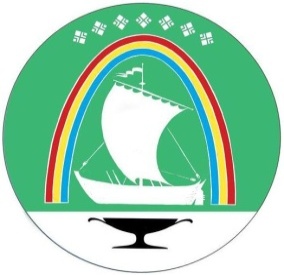 Саха Өрөспүүбүлүкэтин «ЛЕНСКЭЙ ОРОЙУОН» муниципальнайтэриллиитэПОСТАНОВЛЕНИЕ                  УУРААХг. Ленск                      Ленскэй кот «30» _января_ 2024 года                                            № __01-03-49/4___от «30» _января_ 2024 года                                            № __01-03-49/4___Об утверждении муниципальной программы «Реализация молодежной политики, патриотического воспитания граждан и развитие гражданского общества в Ленском районе»Об утверждении муниципальной программы «Реализация молодежной политики, патриотического воспитания граждан и развитие гражданского общества в Ленском районе»Об утверждении муниципальной программы «Реализация молодежной политики, патриотического воспитания граждан и развитие гражданского общества в Ленском районе»Глава                                           А.В. Черепанов